TENNIS 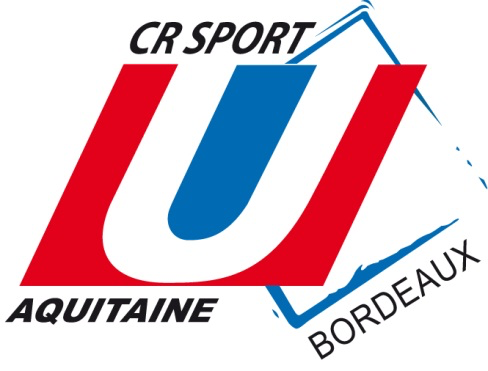 CHAMPIONNAT D’ACADÉMIE Fiche d’engagementNom :Prénom :Classement :Association sportive universitaire :N° Licence FFSU :N° Licence FFT :Mail :Téléphone :TENNIS CHAMPIONNAT D’ACADÉMIE Fiche d’engagementNom :Prénom :Classement :Association sportive universitaire :N° Licence FFSU :N° Licence FFT :Mail :Téléphone :